Sample Paper – 2013
Class – XII
Subject – ChemistryGENERAL INSTRUCTIONS:* Answer all the questions:* Questions 1 to 8 carry one mark each. Answer them in one word or a sentence.* Questions 9 to 18 carry 2 marks each. Answer them in 20 to 30 words.* Questions 19 to 27 carry 3 marks each. Answer them in 40 to 50 words.* Questions 28 to 30 carry 5 marks each. Answer them in 70 words.* There is no overall choice. However there is internal choice in one question each of two mark and three     marks questions. All 5 marks questions have internal choice.* Calculator or any other electronic items are not allowed. However logarithm book may be used for     calculations.1.	Give an example of heterogeneously catalysed reaction?					12.	What is the oxidation number of Ni in [Ni(CO)4]?					13.	Give the IUPAC name of the following compound										1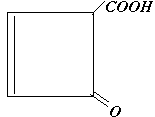 4.	Account the following:	o-nitrophenol has lower boiling point than p-nitrophenol.				15.	Why are primary amines are higher boiling than tertiary amines?			16.	Name the purines present in DNA.								17.	Write formulae of the monomers of polythene and Teflon?				18.	Why is bithional is added to the toilet soap?						19.	An element having bcc structure with a cell edge of 288pm. If the density of the element	 is 7.2g/cm3, 	what is atomic mass of the element?					210.	Explain the following terms with suitable example:	i) F-centres					ii) Schottky defect.				211.	Molarity or molality, which is the best method to express concentration of a solution? 	Why?												212.	How much electricity in terms of Faraday is required to produce,	i) 20 g of Ca from molten  CaCl2?	ii) 50 g of Al from Al2O3?									213.	Which is more basic La(OH)3 or Lu(OH)3?	Why?					214.	a) Use valance bond theory predict the geometry and magnetic behaviour of [Co(NH3)6]+3	    ion .[At.No. of Co= 27]	b) Write the IUPAC name of [Pt(NH3)2Cl2]							215.	Define the following terms:	a) Recemic mixture			b) Resolution			c) Enantiomers	216.	What happens when: (Give chemical reactions)	a) Cyclohexanol is treated with Thionyl chloride?	b) p-Hydroxybenzyl alcohol is heated with HCl?						217.	Distinguish between the terms homopolymer and co polymer and give an example of each. 218.	What do you understand by broad spectrum antibiotics? Give one example.		  219.	At 300K, 36 g of glucose ( C6H12O6) present per liter in its aqueous solution has an osmotic 	pressure of 4.98 bars. If the osmotic pressure of another solution of glucose is 1.52 bar at the same                 temperature, what would be its concentration?					320.	Write the Nernst equation. Calculate e.m.f of the following cell at 250C:	Pt(s)/Br2(l)/Br-(0.010M)//H+(0.030M)/H2 (1 bar)/Pt(s) [Given: Eo Br2/Br- = +1.08 V]	321.	a) Why is alum added to water for purification?	b) Explain why deltas are formed where river and sea water meet.	c) Describe the preparation of a colloidal solution of arserous sulphide in water.		322.	Outline the principles of refining of metals by the following methods:	i) Zone refining	ii) Electrolytic refining	iii) Vapour phase refining.		323.	a) Assign reasons for the following observations:	i) Hydrogen iodide is a stronger acid than hydrogen fluoride in aqueous solution.		ii) The basic character among the hydrides of Group 15 elements decreases with increasing 	     atomic numbers.	iii) Draw the structural formula for XeOF4.							324.	Complete the following reaction equations:	i) Cr2O7-2 + Sn+2 +H+	ii) MnO4- + Fe+2 +H+25.	a) Give chemical test to distinguish between phenol and ethanol in seemingly similar	     conditions.	b) Write the reaction equation for what happens when teritiory butyl alcohol is heated	      with reduced copper at about 573K.							326.	Write one chemical equation to exemplify the following reactions:	a) Carbylamine reaction	b) Hofmann bromamide reaction.								327.	Define the following terms:	i) Co-enzymes	ii) Mutation in biomolecules	iii) Nucleotides.										328.	a) Mention the factors that affect rate of a chemical reaction. 	b) A first order reaction takes 69.3 minutes for 50% completion. Set up an equation for 		determining the time required for 80% completion of this solution.	c) Show that in a first order reaction, time required for completion of 99.9% is 10 times 		     of    half-life (t1/2) of the reaction.  							529.	Account for the following:	a) PH3 is a weaker base than NH3.	b) SF6 exists but SH6 does not.	c) ClF3 exists but FCl3 does not.	d) H3PO3 is diprotic acid.	e) ICl more reactive than I2.									530.	a) An organic compound with the molecular formula C9H10O forms 2,4-DNP derivative,	    reduces Tollen’s reagent and undergoes Cannizaro reaction. On vigorous oxidation, 	    it gives 1,2-benzene dicarboxylic acid. Identify the compound.		b) Write the steps and conditions involved in the following conversions:	    i) Acetophenone to 2-phenyl-2-butanol.	   ii) Propene to acetone.						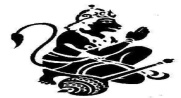 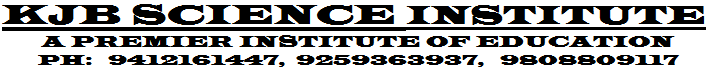   TEST   SERIES -                               {CHEMISTRY: XII (CBSE)}                                   CHEMISTRY  ---------------------------------------------------------------------------------------------------------------------------------